П О С Т А Н О В Л Е Н И Е	В соответствии с Решением Городской Думы Петропавловск-Камчатского городского округа от 31.10.2013 № 145-нд «О наградах и почетных званиях Петропавловск-Камчатского городского округа»,     Постановлением Главы Петропавловск-Камчатского городского округа от 31.10.2013 № 165 «О представительских расходах и расходах, связанных с приобретением подарочной и сувенирной продукции в Городской Думе Петропавловск-Камчатского городского округа»,       ПОСТАНОВЛЯЮ:за добросовестный труд, значительные успехи в совершенствовании и организации образовательного процесса и в честь профессионального праздника «День учителя» объявить Благодарность Главы Петропавловск-Камчатского городского округа сотрудникам муниципального бюджетного  образовательного  учреждения «Средняя общеобразовательная школа № 11 имени В.Д. Бубенина»: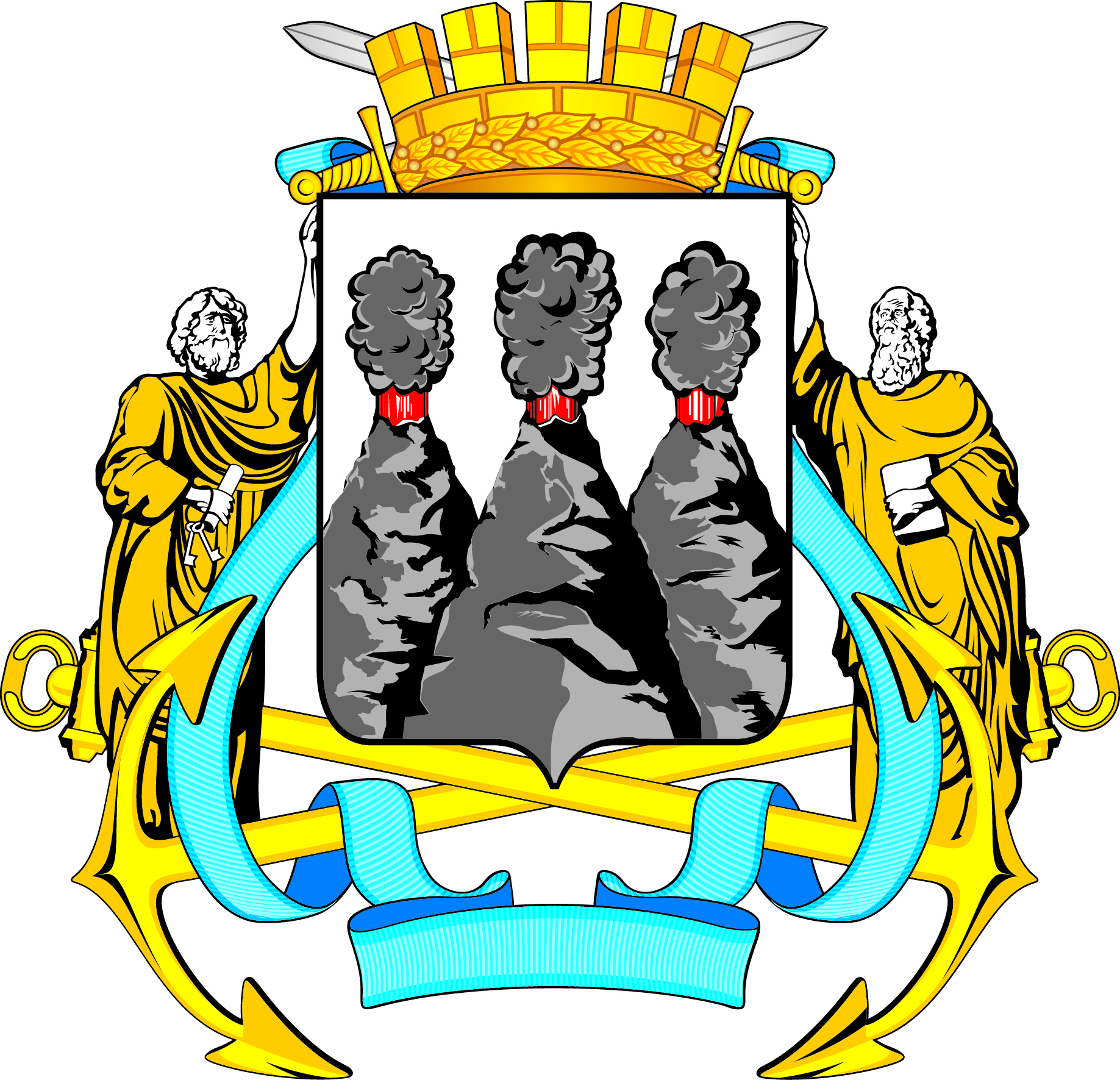 ГЛАВАПЕТРОПАВЛОВСК-КАМЧАТСКОГОГОРОДСКОГО ОКРУГАот  29.09.2015 №  113Об объявлении Благодарности Главы Петропавловск-Камчатского городского округа сотрудникам   муниципального бюджетного  образовательного  учреждения «Средняя общеобразовательная школа № 11 имени В.Д. Бубенина»   Линник Марине Александровне- учителю русского языка и литературы;Щербаковой Инне Александровне- учителю начальных классов;Федякиной Людмиле Феофановне- воспитателю.Заместитель председателя Городской ДумыПетропавловск-Камчатского городского округа,председатель Комитета по местному самоуправлению и межнациональным отношениямА.В. Кирносенко